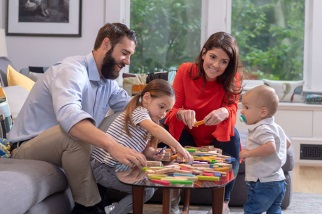 Planificación de Experiencia Diaria para el Hogar Sub Nivel Medio Mayor A Semana del 11 al 15 de Mayo LunesMartesMiércolesJuevesViernesNombre ActividadACTIVIDADES PLÁSTICAS RELACIONADAS CON EL MES DEL MAR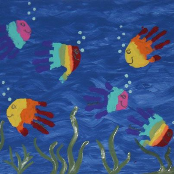 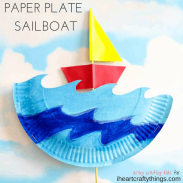 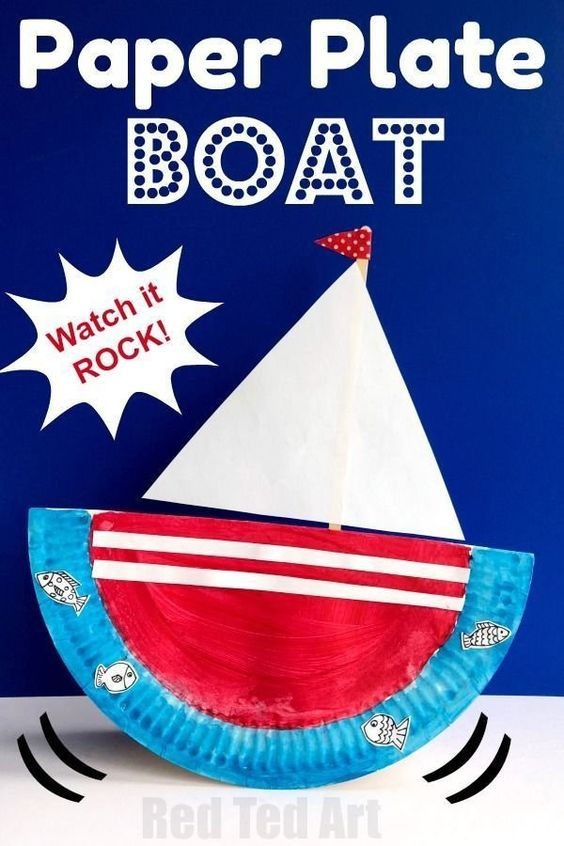 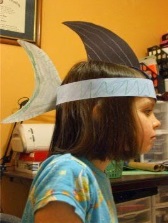 GIMNASIA CEREBRAL PARA NIÑOShttps://www.youtube.com/watch?v=VtoEqUis88Q&authuser=0“JUEGO DE LAS PISTAS” https://drive.google.com/file/d/1W-6LlpNThpkPfWOHx0Zlmj35UMfKjf-v/view?usp=drive_web&authuser=1JUEGO “VEO VEO”OBSERVACION DE VIDEOS DEL CUIDADO DEL MEDIO AMBIENTE CUIDADOS DEL AGUA Y DE ESPACIOS MARINOS https://www.youtube.com/watch?v=ZiSboskv0HAhttps://www.youtube.com/watch?v=RrUGjnssHOshttps://www.youtube.com/watch?v=S_SaCPa1ZkgEXPERIEMCIA DE RELAJACIÓN Y RESPIRACIÓN https://youtu.be/tXK3D3QYqWEEscuchar y ver video canción “En el fondo del mar”https://www.youtube.com/watch?v=wjeSJE0inrwÁrea de Trabajo-Lenguajes artísticos-Desarrollo de motricidad gruesa y fina-Identidad y autonomía-Corporalidad y movimiento -Lenguaje verbal y comprensivo-Lenguaje verbal y comprensivo-Exploración del entorno natural -Desarrollo de la conciencia auditiva y corporal-Identidad y autonomía-Corporalidad y movimientoDesarrollo de la ExperienciaSe invitará a los niños a realizar las diferentes actividades de tipo plástico y artístico usando diferentes materialesSe dispondrá de un espacio amplio en el que los niños y niñas puedan realizar los ejercicios Se darán pistas a los niños de los diferentes animales y objetos que salen en las láminas hasta que adivine. Para jugar al “veo,  veo” se darán pistas y características de objetos de la casa que el niño conozca (como por ejemplo sus juguetes)Se dispondrá de un computador televisor o pantalla para que el niño o niña observe el video para luego comentarlo con los adultos.Se dispondrá de un espacio tranquilo donde realizar los ejercicios de relajación.Se dispondrá de un computador televisor o pantalla para que el niño o niña observe el video para luego comentarlo con los adultos.MaterialesTempera, cartón papel, pegamento tijeras, pinceles plumones, etcNinguno Láminas presentes en la página de classroomObjetos de la casa de uso cotidianoVideos VideoEvaluación¿se interesa por realizar experiencia de tipo artístico? SI/NO¿Participa imitando los movimientos? SI/NO ¿Logra identificar algún objeto o animal según las pistas dadas? SI/NO¿Muestra interés por la observación de videos?¿Reconoce algún personaje u objeto que llame su atención?SI/NO¿Realiza los ejercicios logrando algún grado de concentración? ¿Identifica algunas especies marinas de la canción?SI/NO